Article 1Article 2Article 3Publications & PresentationsPublication 1Publication 2 Publication 3Publication 4 Publication 5[Newsletter Title]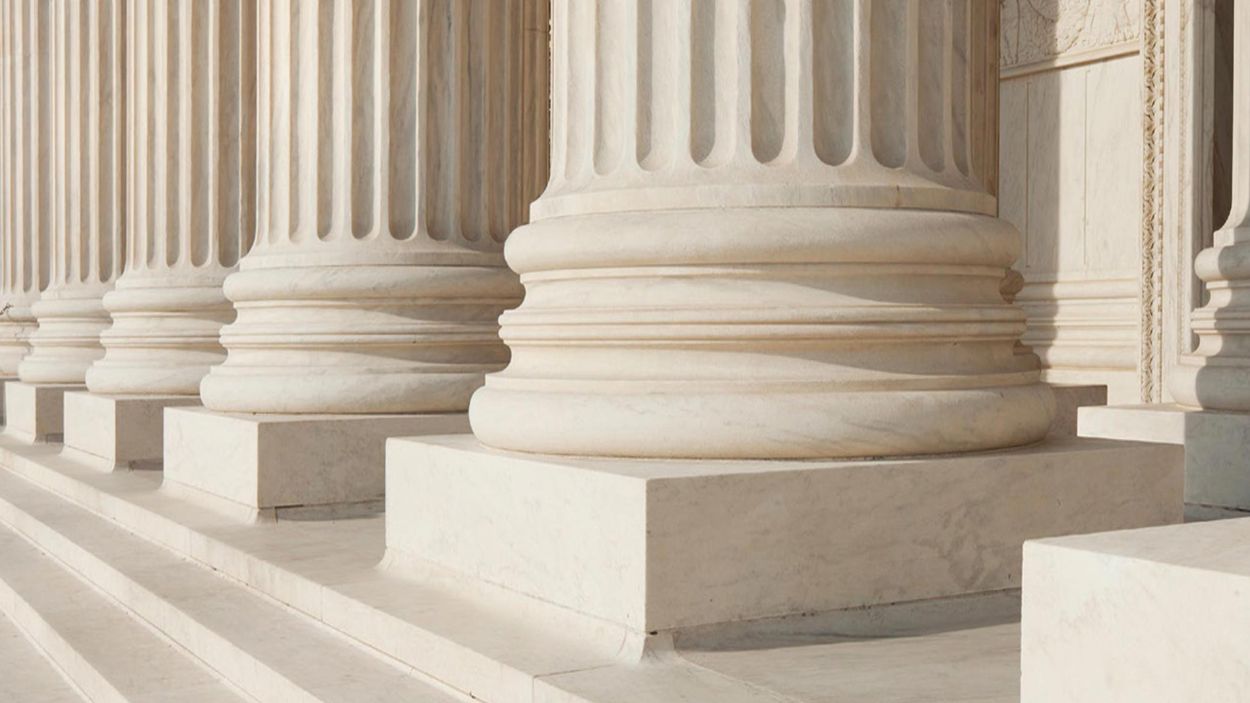 Message from the ChairMessage from the ChairannouncementsPublications & Presentations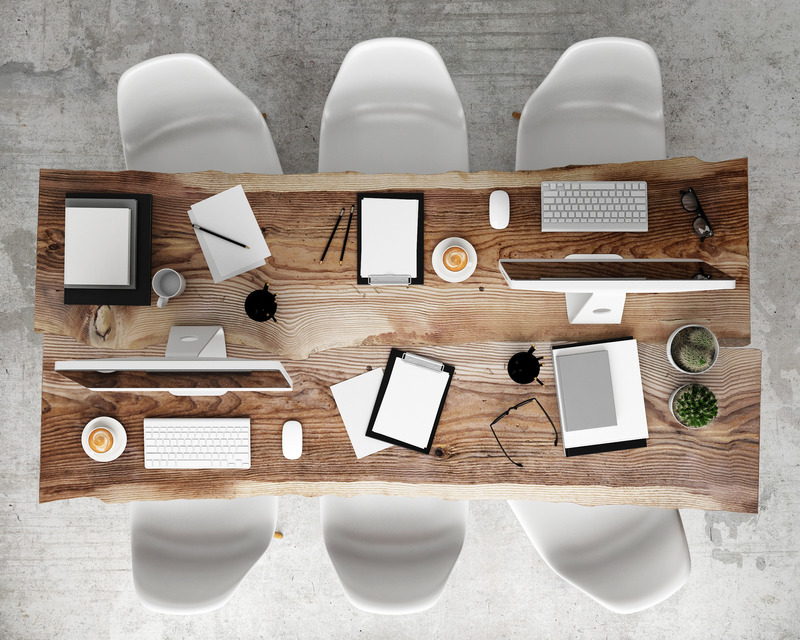  Officers